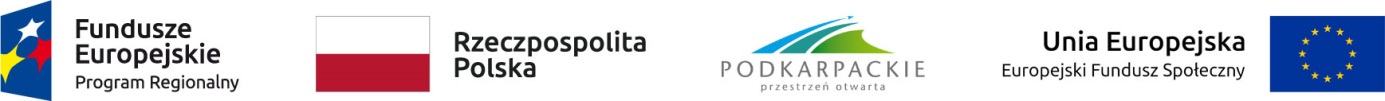 Projekt „Aktywizacja osób powyżej 29 r. ż. pozostających bez pracy w powiecie bieszczadzkim (VIII)” współfinansowany ze środków EFS 
w ramach Regionalnego Programu Operacyjnego Województwa Podkarpackiego na lata 2014-2020 
Oś priorytetowa VII Regionalny rynek pracy Działanie 7.2 Poprawa sytuacji osób bezrobotnych na rynku pracy – projekty pozakonkursowe PUP ................................................				                        ………………., dnia .....................Pieczęć firmowa PracodawcyInformacja zatrudnieniowa Zgodnie z zawartą umową nr UMPI/     /       z dnia………………… o organizowanie prac interwencyjnych oświadczam, że zatrudnienie na refundowanym stanowisku pracy w ramach prac interwencyjnych kształtowało się następująco:								..........	..............................................									(pieczątka i podpis Pracodawcy)Załączniki:1.Lista płac wraz z pokwitowaniem odbioru wynagrodzenia lub potwierdzenia przelewu wynagrodzenia (ROR),2.Lista obecności,3.Deklaracja ZUS DRA wraz z dowodem odprowadzenia składek,4.Deklaracja RCA raportu imiennego pracownika,5.Zwolnienia lekarskie, deklaracja ZUS RSA.UWAGA: Wszystkie kserokopie dokumentów należy potwierdzić za zgodność z oryginałem.Składane dokumenty nie mogą ujawniać danych osób nie związanych z realizacją w/w umowy.Miesiąc/RokNazwa stanowiskaImię i nazwisko zatrudnionych osób skierowanych